LAPORAN HASIL KUISIONER EVALUASI DOSEN DAN MAHASISWA 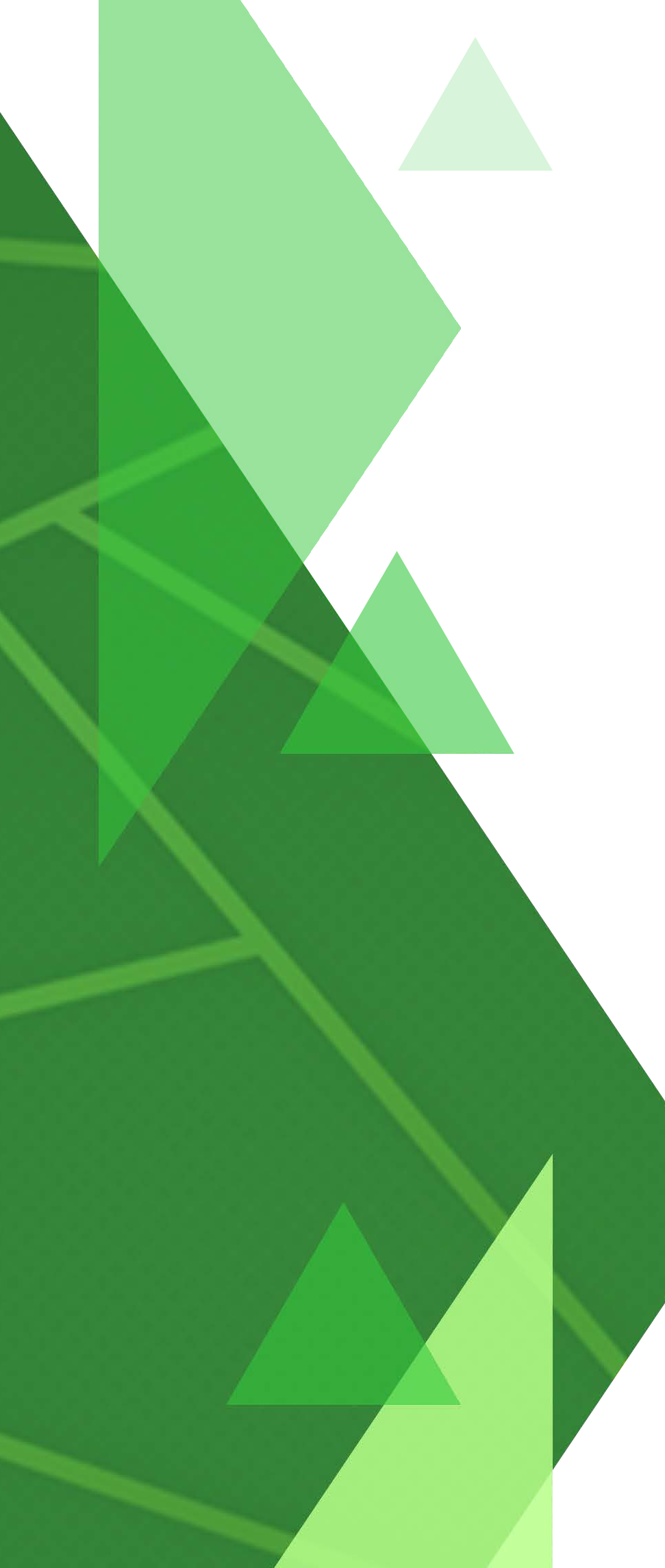 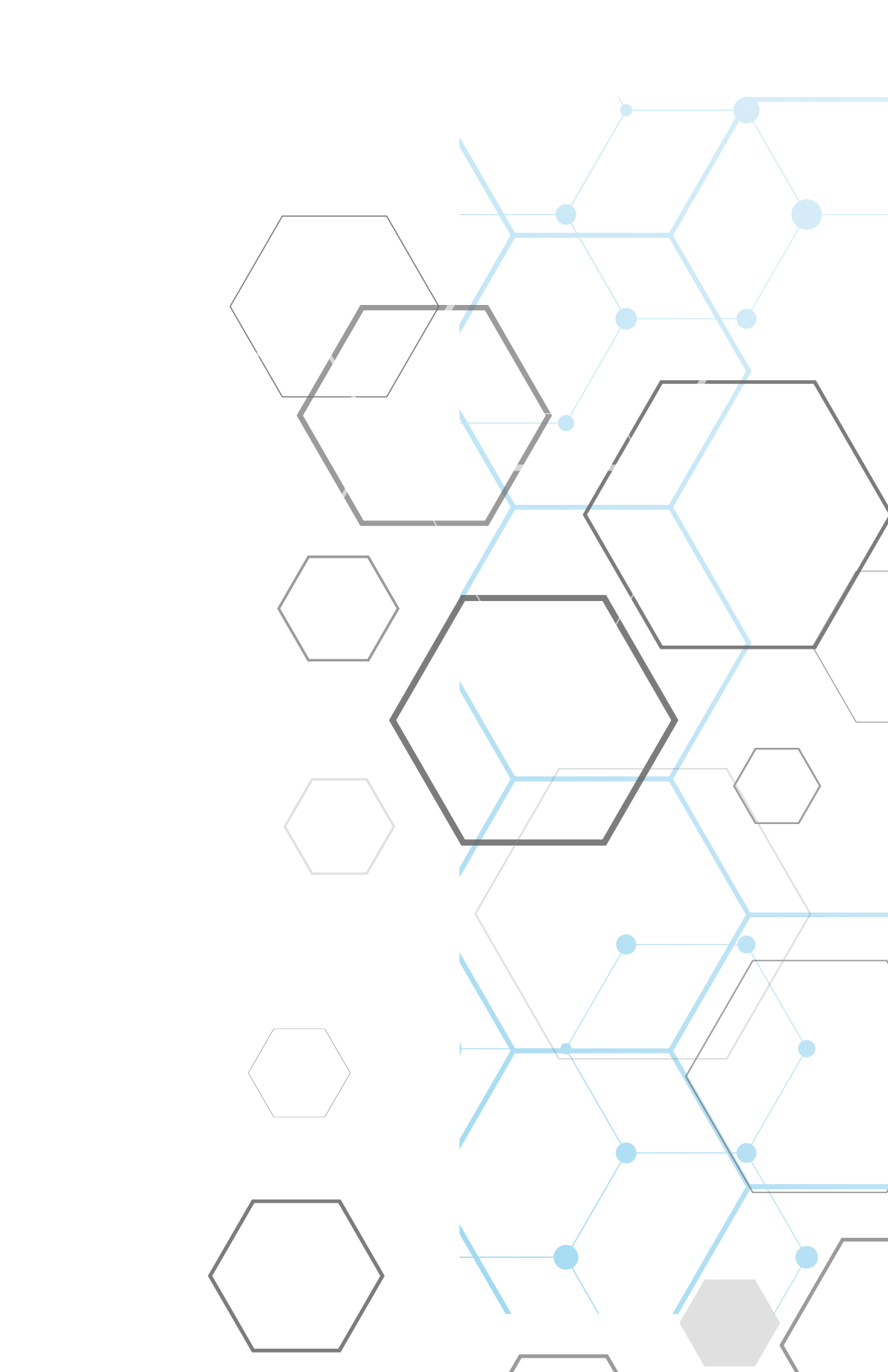 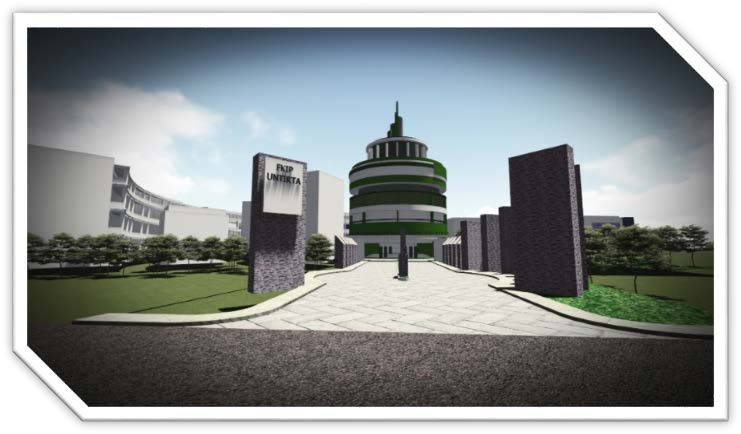 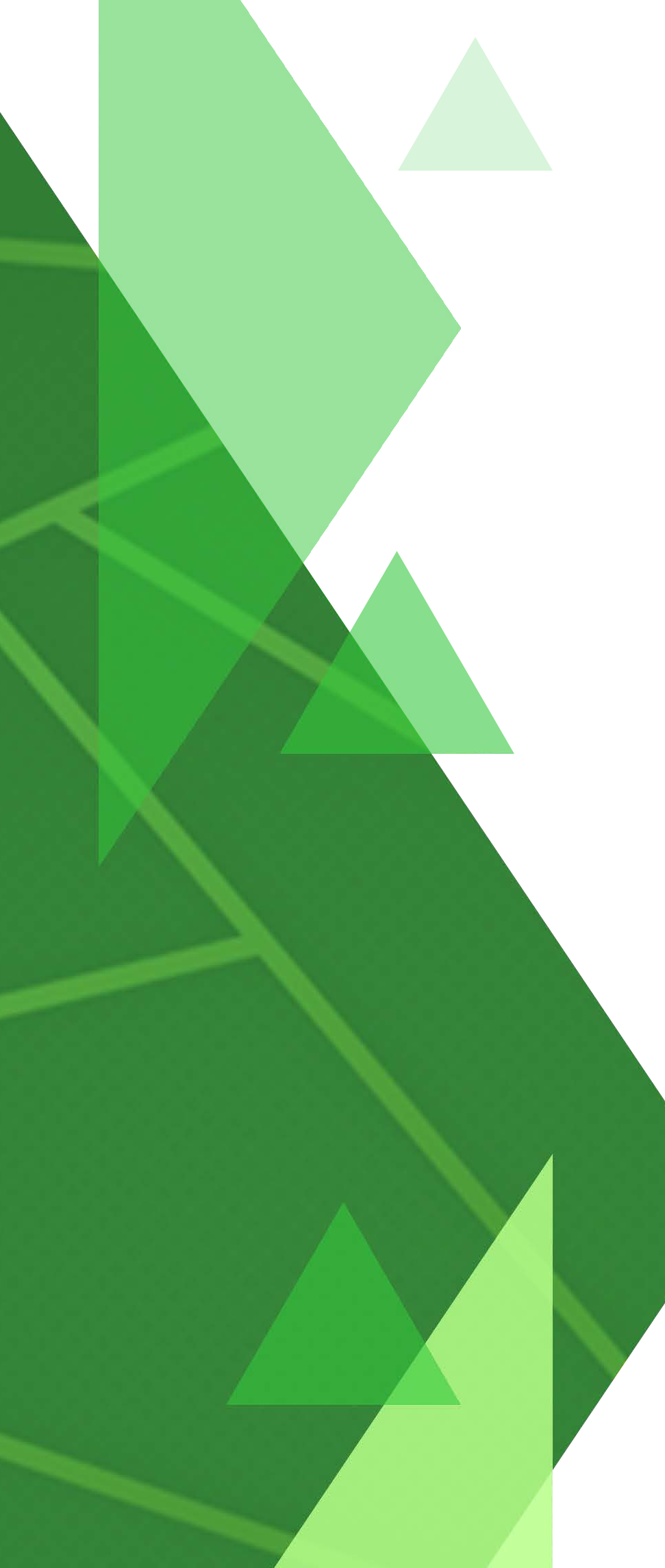 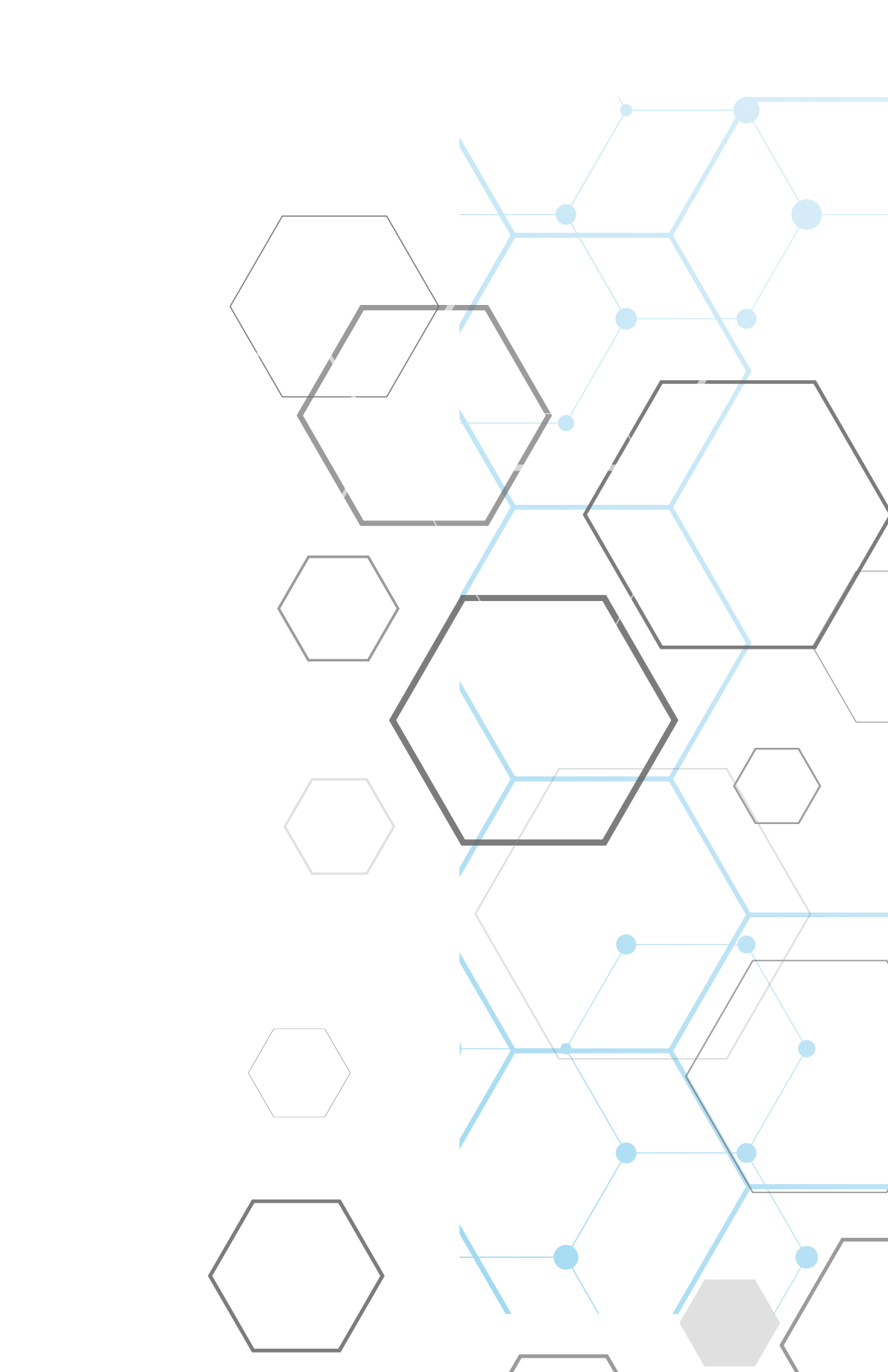 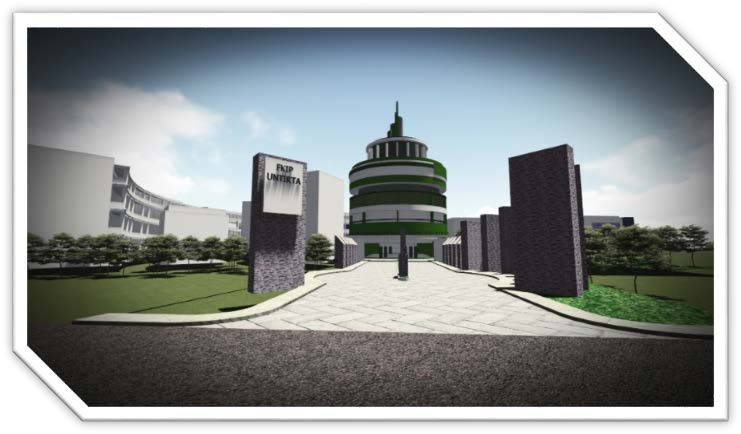 FAKULTAS KEGURUAN DAN ILMU PENDIDIKAN SEMESTER GENAP 2021-2022GUGUS PENJAMIN MUTUFKIPUNIVERSITAS SULTAN AGENG TIRTAYASA2022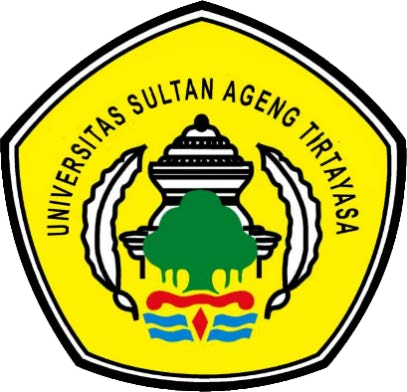 LAPORAN HASIL KUISIONER EVALUASI DOSEN DAN MAHASISWAFAKULTAS KEGURUAN DAN ILMU PENDIDIKAN SEMESTER GENAP 2021-2022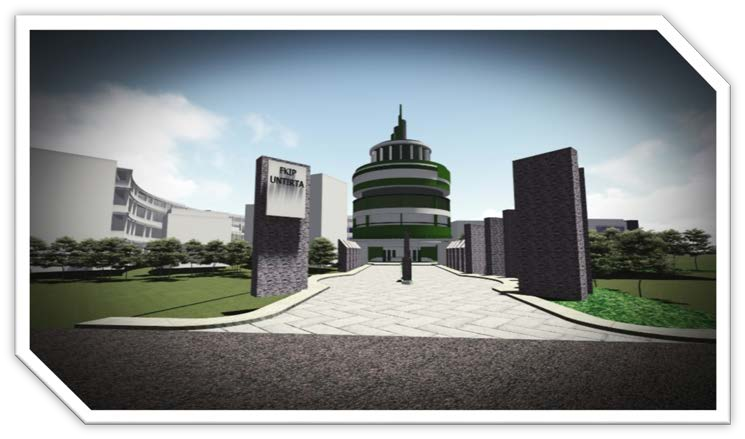 FAKULTAS KEGURUAN DAN ILMU ENDIDIKAN UNIVERSITAS SULTAN AGENG TIRTAYASA2022KATA PENGANTARDengan  mengucap  syukur  Alhamdulillah  atas  kehadirat  Allah  SWT,  akhirnya laporan  analisis  hasil  kuisioner evaluasi dosen dan mahasiswa semester Genap 2021-2022 FKIP Universitas Sultan Ageng Tirtayasa dapat terselesaikan.   Laporan   ini   diharapkan   dapat   menjadi   gambaran   persepsi   guna peningkatan  kedepannya  untuk  kualitas  secara  menyeluruh  di  FKIP Universitas Sultan Ageng Tirtayasa Tuntutan  akan  peningkatan  kualitas  kinerja  sangat  penting  dalam  lingkungan FKIP Universitas Sultan Ageng Tirtayasa.  Untuk  itulah  perlu  dilakukan  pengukuran  terhadap  elemen  terkait  yang  ada  di FKIP Universitas Sultan Ageng Tirtayasa. Dengan melakukan survei ini maka pihak yang terlibat dapat mengetahui  hasil  hasil  kuisioner evaluasi dosen dan mahasiswa semester Genap 2021-2022 sehingga  dapat  dilakukan  peningkatan kedepannya kedepan.Ahir kata kami mengucapkan terimakasih atas bantuan dan dukungan barbagai pihak  hingga  laporan  ini  terselesaikan.  Mohon  maaf  atas  kelemahan  dan  kekurangan laporan  ini  yang  masih  jauh  dari  sempurna ,  serta  pihak-pihak  yang  tidak  berkenan dengan hasil ini. Mohon saran dan masukan, agar kedepan laporan hasil kepuasan ini dapat lebih baik dan memberikan kontribusi untuk perbaikan kinerja seluruh elemen di di  FKIP Universitas Sultan Ageng Tirtayasa Gugus  Penjaminan Mutu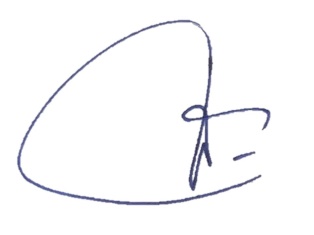 Dr. Rida Oktorida Khastini M. SiNIP. 198110282008012017BAB I. PENDAHULUANLatar BelakangKegiatan monitoring dan evaluasi ini adalah kegiatan yang dilaksanakan Gugus Penjaminan   Mutu   dengan   tujuan   untuk   memastikan  proses terkait pendukung kegiatan   pembelajaran   yang ada di lingkungan FKIP Untirta telah dilaksanakan dengan baik sesuai dengan rencana, tujuan, dan standar atau target yang telah ditetapkan.  Pelayanan publik kepada mahasiswa dan dosen di FKIP Untirta sampai saat ini sudah berjalan lancar, akan tetapi, untuk memenuhi kualitas yang diharapkan oleh pengguna jasa khususnya para mahasiswa dengan melakukan evaluasi perbaikan layanan Dengan adanya kegiatan monev evaluasi dosen dan mahasiswa ini dapat diketahui permasalahan yang dapat menghambat proses kegiatan   pembelajaran   dan selanjutnya dapat pula dicarikan alternatif pemecahan masalahnya.Pelaksanaan  monev evaluasi dosen dan mahasiswa selama 1 tahun ajaran dilakukan pada semester Genap 2021-2022 FKIP Universitas Sultan Ageng Tirtayasa ini  dilaksanakan  secara  online dengan beberapa indikator penilaian yang  diintegrasikan  ke  dalam  sistem SIAKAD (http://siakad.untirta.ac.id/portal/)  yang dapat diakses oleh dosen dan mahasiswa. Waktu pelaksanaan pengisian adalah di akhir setiap semester pada saat mahasiswa melihat hasil penilaian akademik dan sebelum mengisi KRS ( Kartu Rencana Studi) semester ke depan. Tujuan Pelaksanaan kegiatan monitoring dan evaluasi evaluasi dosen dan mahasiswa semester Genap 2021-2022 ini bertujuan untuk mengetahui hasil pelayanan akademik di universitas, fakultas dan jurusan kepada dosen dan mahasiswa, kualitas sarana dan prasarana pendukung proses pembelajaran, pelayanan MBKM dan tersedianya data minat moda pembelajaran pada semester selanjutnya BAB II. PEMBAHASANJumlah responden dosen sebanyak 179 orang dan responden mahasiswa sebanyak 3757 orang. Penilaian dengan skala likert 0-4 dengan kriteria ssebagai berikutHasil kuisioner secara umum yang diisi oleh responden dosen menunjukkan data sebagai berikut:Penilaian kepuasan mahasiswa terhadap pelayanan infrasturktur dan kegiatan MBKM ini dilakukan untuk melihat bagaimana kemampuan institusi  membantu mahasiswa dan memberikan jasa dengan cepat terhadap mahasiswa. Penilaian ini dilakukan setiap akhir semester. Penilaian akan dilihat data aspek mana yang menjadi kelemahan dalam memberikan pelayanan dalam proses pendidikan. Berikut sebaran hasil kuisioner secara umum yang diisi oleh responden mahasiswa.Hasil evaluasi proses pembelajaran yang dilakukan oleh dosen di 18 jurusan di lingkungan FKIP menunjukan secara umum memiliki rata-rata diatas 3.0. Akan tetapi masih ada 9 jurusan dengan dosen yang nilai rata-ratanya dibawah 3.0 yaitu Jurusan Pendidikan SosiologiJurusan Pendidikan Bahasa InggrisJurusan SendratasikJurusan Pendidikan Guru Sekolah DasarJurusan P. SejarahJurusan P. MatematikaJurusan PVTMJurusan PVTEJurusan Pendidikan Pancasila Dan KewarganegaraanHasil Penilaian Mahasiswa terhadap Kinerja  Dosen Jurusan di lingkungan FKIP memiliki indikator yaituHasil Penilaian Mahasiswa terhadap Kinerja  Dosen Jurusan di lingkungan FKIPJurusan Pendidikan Non FormalJurusan Pendidikan Bahasa IndonesiaJurusan PGPAUDJurusan  Pendidikan IPAJurusan Pendidikan SosiologiJurusan Pendidikan Bahasa InggrisJurusan SendratasikJurusan BKJurusan PGSDJurusan Pendidikan KhususJurusan P. SejarahJurusan P.  BiologiJurusan P. KimiaJurusan P. FisikaJurusan P. MatematikaJurusan PVTMJurusan PVTEJurusan Pendidikan Pancasila Dan KewarganegaraanBAB III. KESIMPULANBerdasarkan hasil analisis rekomendasi dan tindak lanjut berupa persentase tingkat kepuasan mahasiswa dan dosen hingga mencapai nilai 4 persen perlu dilakukan perbaikan layanan maupun infrastruktur sarana dan prasanana. Perlu adanya diskusi  secara bersama-sama UPPS dan PS terhadap sarana dan prasarana yang dirasa kurang dengan mencoba mengusulkan ke rektorat pemenuhan sarana prasarana yang masih dirasa kurang  dan penyediakan sarana dan prasarana yang diperlukan dalam mendukung proses kegiatan  pembelajaran. Terkait dengan proses kinerja dosen, hasil evaluasi terutama untuk jurusan yang memiliki dosen dengan nilai kinrja yang masih dibawah 3 ini disampaikan ke masing-masing jurusan untuk ditindak lanjuti sehingga kedepannya kinerja akan semakin membaikSkalaKeterangan4Sangat Baik3Baik2Buruk1Sangat Buruk0Tidak AdaNoPertanyaanPertanyaanJumlah DataScoreRata-rata1PELAYANAN AKADEMIK UNIVERSITASTata Kelola Layanan Akademik (UNIVERSITAS)1795733.20Dukungan Staf Tenaga Kependidikan (Tendik) terhadap Pembelajaran1795883.28Penjaminan Mutu Akademik1795653.162PELAYANAN AKADEMIK FAKULTAS/PASCATata Kelola Layanan Akademik (FAKULTAS/PASCA)1795743.21Dukungan Staf Tenaga Kependidikan (Tendik) terhadap Pembelajaran1795863.27Penjaminan Mutu Akademik1795713.193PELAYANAN AKADEMIK JURUSAN/PRODITata Kelola Layanan Akademik (JURUSAN/PRODI)1795953.32Dukungan Staf Tenaga Kependidikan (Tendik) terhadap Pembelajaran1796023.36Penjaminan Mutu Akademik1795883.284INFRASTRUKTUR, FASILITAS, SARANA DAN PRASARANA (DOSEN)Gedung dan Ruang Kelas serta Fasilitas terkait1795403.02Portal SPADA (www.spada.untirta.ac.id) Untirta1795583.12Fasilitas Umum (Masjid, Parkir, Taman, dll)1795563.11Keamanan, Kebersihan dan Kenyamanan Lingkungan Kerja1795493.07Layanan Perpustakaan: Universitas (Pusat), Fakultas/Pasca, dan Jurusan/Prodi1795553.105Daring/Luring - DosenMana yang lebih disukai untuk perkuliahan pada semester yang akan datang?1798554.78TOTAL  TOTAL  TOTAL  268588553.30NoGrup PertanyaanPertanyaanJumlah DataScoreRata-rata1INFRASTRUKTUR, FASILITAS, SARANA DAN PRASARANA (MAHASISWA)Gedung dan Ruang Kelas serta Fasilitas Terkait (Toilet, dll)3755106342.83Portal SPADA (www.spada.untirta.ac.id) Untirta3755115273.07Keamanan, Kebersihan dan Kenyamanan Lingkungan3755113753.03Fasilitas Umum (Masjid, Parkir, Taman, dll)3755111752.98Layanan Perpustakaan: Universitas (Pusat), Fakultas/Pasca, dan Jurusan/Program Studi3755114533.052PELAYANAN MBKMSosialiasasi kegiatan Merdeka Belajar Kampus Merdeka (MBKM) di Untirta3756115063.06Kebijakan terkait kegiatan Merdeka Belajar Kampus Merdeka (MBKM) di Untirta3756116693.11Kemudahan dalam mengikuti kegiatan Merdeka Belajar Kampus Merdeka (MBKM) di Untirta3756115933.09Sarana dan prasarana yang berhubungan dengan kegiatan Merdeka Belajar Kampus Merdeka di Untirta3756114683.053Daring/LuringMana yang lebih disukai untuk perkuliahan pada semester yang akan datang?3756169384.51TOTAL  TOTAL  TOTAL  375551193383.18BAHAN AJARKuantitas dan Kualitas Bahan AjarKetersediaan Bahan Ajar di SPADA (www.spada.untirta.ac.id) UntirtaBahan Ajar Berbasis RisetDESAIN PEMBELAJARANMetode/Cara Pembelajaran yang diterapkanKehadiran (termasuk online) dan DisiplinKomunikasi di Dalam dan di Luar Kelas (Tatap Muka dan Online)PENILAIANTransparansi Penilaian yang DigunakanUjian/Tugas Sesuai RPS/Mata KuliahUmpan Balik/Koreksi/Perbaikan atas Pekerjaan MahasiswaPEMBELAJARAN DARINGKejelasan pemberian petunjuk pelaksanaan pembelajaran daring sebelum perkuliahan dimulai oleh dosenDosen merancang pembelajaran daring yang dilakukan dengan baikAdanya Keselarasan antara tujuan pembelajaran yang telah dirancang dan kegiatan daringKualitas konten/materi yang disajikan pada pembelajaran daring disajikan dengan bahasa yang komunikatif dan menarikKualitas ragam objek pembelajaran (teks, gambar, audio, video, animasi, simulasi) yang disajikanKetersediaan waktu yang efektif untuk melakukan diskusi materi perkuliahan via daring antara dosen dan mahasiswaAdanya Kualitas pemberian umpan balik oleh dosen kepada mahasiswa terhadap hasil tugas yang diberikan via daringKualitas desain presentasi dalam pembelajaran daringKesesuaian pemberian tugas pada pembelajaran daringKetepatan waktu dalam pelaksanaan pembelajaran daringKemudahan dalam mengakses layanan pembelajaran daringKualitas pemberian komentar oleh dosen terhadap forum diskusi dalam pembelajaran daringKejelasan rubrik penilaian terhadap tugas yang telah diberikan oleh dosenObjektivitas pemberian nilai/score terhadap tugas yang telah diberikan oleh dosen kepada mahasiswa via daringKualitas pembelajaran daring yang telah dilaksanakanRankingNIPNamaJumlah KelasJumlah RespondenTotal NilaiRata-rata1443142PIPIT MARIANINGSIH,  M.Si.37561233,40222860005DINAR SUGIANA F, M.Pd37559473,303443124ILA ROSMILAWATI, S.Pd., M.Si., Phd13270212113,2744430086Indra Sudrajat, M.Pd7140109963,275443005Prof. M. SYADELI HANAFI, Dr. H, M.Pd.37558863,276443019SUDADIO, Prof. Dr, M.Pd.69473183,247222102Moh. Fikri Tanzil Mutaqin, M.Pd58767683,2484430081AHMAD FAUZI, M.Pd610682263,239443010HIDAYATULLAH, Drs. H, M.M.612294123,21104430084DADAN DARMAWAN, M.Pd.13241185653,21114430083HERLINA SIREGAR, M.Pd.13242186403,21124430085Ino S Rawita, Dr., M.Pd7141108463,21134430087Nisa Lathasia, M.Pd7140107193,19140026046705Istinganatul Ngulwiyah, Dra., M.Pd.37557053,1715443008Sholih, Dr. Drs. H, M.Pd.58665393,17169900990076Mochamad Ganiadi, Drs, M.M47959443,1417443007H Nandang Faturohman, Dr., M.Pd.612291133,1118443030MOHAMAD NAIM, Dr. Drs, M.Si., M.Pd23727553,1019443003Suherman, Dr. Drs H, M.Pd.37555023,06RankingNIPNamaJumlah KelasJumlah RespondenTotal NilaiRata-rata1443066Arip Senjaya, S.Pd., M.Phil.69981473,462441986ADE ANGGRAINI KARTIKA DEVI, S.Pd., M.Pd6186152773,443196804111991031006Dr. Sobri, , S.Pd., M.Pd.6194158903,414443101ERI RAHMAWATI, S.S., M.A.39678453,405443083Ade Husnul Mawadah, Dr, S.S., M.Hum.610988313,386443087SITI MUHIBAH, Dr., S.Ag., M.Pd.38971503,387443122Firman Hadiansyah, Dr, S.Pd., M.Hum.611189303,378443050Tatu Hilaliyah, Dr. Hj, M.Pd.5150120873,36922860002Wika Hardika Legiani, M.Pd.38970673,341022220001Ilmi Solihat, M.Pd.6143113003,311187654321Erwin Salpa Riansi, M.Pd.39776223,2712441985Sundawati Tisnasari, S.S., M.Pd.99070513,2613443032Dase Erwin Juansah, Dr., M.Pd.26449653,2314197512292002122002Ledy Nurlely, S.Pd., M.Pd.38967823,2015443025Dodi Firmansyah, M.Pd.6142108873,1916443128Ahmad Supena, S.Pd., M.A.6172131263,1917443017Aceng Hasani, Dr. H, M.Pd.13325283,1918443024Asep Muhyidin, Prof. Dr., M.Pd.6186141453,1819443041Herwan, M.Pd.6184138993,1620443136Farid Ibnu Wahid, M.Pd.8147111123,1521443031Dr. Odien Rosidin, S.Pd., M.Hum.510276843,1422443022Ediwarman, Dr. H, M.Pd.38965993,1223131879544Rusmana, Dr. Ir, M.P.11712233,00RankingNIPNamaJumlah KelasJumlah RespondenTotal NilaiRata-rata1443211IKA RIFQIAWATI, M.Pd25644313,30219810315Kristiana Maryani, Dr., S.Pd., M.Pd.511187453,293443095545Syamsul Rizal, , S.Sn., M.Pd12116533,284197303060Dr. Luluk Asmawati, S.S., M.Pd.59675553,285443098Laily Rosidah, M.Pd.710179263,276443113Alis Triena Permanasari, S.Sn., M.Pd.24636043,26778710010Ratu Amalia Hayani, Hj, S.Ag., M.Pd.23829713,268222800001RATIH KUSUMAWARDANI, M,.Pd58868583,259197503222Tri Sayekti, M.Pd.47659183,2510443014Cucu Atikah, Dr. Hj, M.Pd.46046563,2511443145ROSMANIA RIMA, S.Pd., M.Pd.25643563,2412443114Atin Fatimah, M.Pd.36852703,2313443052Ana Nurhasanah,, S.Pd., M.Pd.25643323,221419781204Siti Khosiah, Dr., S.Pd., M.Pd.410278563,211522850010MEILLA DWI NURMALA, S.Psi, M.Pd25642833,191619790810Fahmi, S.Pd., M.Pd.58866213,1417443015Isti Rusdiyani, Dr. Hj, M.Pd.37455633,1418443084FADLULLAH, M.Si.35942823,03RankingNIPNamaJumlah KelasJumlah RespondenTotal NilaiRata-rata1443092LUKMAN NULHAKIM, Dr., M.Pd.11411383,6129000000032RATU BAI ROHIMAH, Hj., S.Ag., M.A11411103,5239000000031DWI INDAH SURYANI, M.Pd.21511933,524443094SITI ROMLAH NOER HODIJAH, M.Pd.1129353,50522240101Adi Nestiadi, M.Pd.11411003,4969000000040ANNISA NOVIANTI TAUFIK,, M.Pd37863703,4479000000015Vica Dian Aprelia Resti, M.Pd.32414803,4089000000013Liska Berlian, S.Si., M.Si.713274793,4099000000018Mudmainah Vitasari, M.Pd.37660293,341022240100Lulu Tunjung Biru, M.Pd.33022983,2911199309102020122026Septi Kurniasih, S.Pd., M.Biotech58940783,27122282004Solfarina, Dr, S.Pd., M.Si12823,04132281001Nofita Fajariyanti, M.Pd.11723,00142282003Imas Eva Wijayanti, M.Si12633,00RankingNIPNamaJumlah KelasJumlah RespondenTotal NilaiRata-rata1443087SITI MUHIBAH, Dr., S.Ag., M.Pd.27358723,35222900008SUBHAN WIDIANSYAH, M.Pd.6199158183,313199508192020121012Muhammad Agus Hardiansyah, S.Pd., M.Pd10332259623,274446090SEPTI KUNTARI, S.Pd., M.Pd.7198154863,27522900021YUSTIKA IRFANI LINDAWATI, S.Pd., M.A6140109303,27622900022Agung Fauzi, S.Pd., M.Sos.8237184683,26722900002Stevany Afrizal, S.Sos., M.Sos.8249192533,24822900020NURUL HAYAT, SP., M.Si8195150203,22922900001Wahid Abdul Kudus, Dr, M.Si.8228172073,151022900006Haryono, S.Pd., M.Si.68863423,021122220002Dema Tesniyadi, M.Pd.6189130222,891222900003Rizki Setiawan, S.Sos., M.Si.8239163642,8613443030MOHAMAD NAIM, Dr. Drs, M.Si., M.Pd49152452,4214443012Denny Soetrisna AS, Drs, M.Pd.10314180372,40RankingNIPNamaJumlah KelasJumlah RespondenTotal NilaiRata-rata1443097SUTRISNO SADJI EVENDY, S.Pd., M.Pd.26454123,522443156EZIS JAPAR SIDIK, Dr., M.A.6129107193,463443062IKA HANDAYANI, S.Pd., M.Pd.13327293,454443143WIEKA BARATHAYOMI, M.Hum.34839123,405443101ERI RAHMAWATI, S.S., M.A.310081113,39644309554Akhmad Baihaqi, Dr., M.Hum31512183,387443134Dr. MURTI AYU WIJAYANTI, M.Pd.38769463,368443157DHAFID WAHYU UTOMO, S.Pd, M.A39071743,359443038SITI AISAH, S.Pd., M.Hum.310079643,3310443116UDI SAMANHUDI, Dr., S.Pd., M.Pd.38667213,2911443145ROSMANIA RIMA, S.Pd., M.Pd.5129101683,2812443056NURHAEDA GAILEA, Dr. Hj, M.Hum.38767583,27130406128204Dr. DINA RACHMAWATI, S.S., M.Pd.6191148933,2714443150WELIAM HAMER, S.Pd., M.Pd.412093903,2715443026AISYAH HAMIDIYAH, Dr., M.Pd.511992903,261622850010MEILLA DWI NURMALA, S.Psi, M.Pd310077913,2517443059MASRUPI, Dr, M.Pd.5147113063,241820141048FEBRIAN ALWAN BAHRUDIN, M.Pd.310077473,24190017078605YUSTI FARGIANTI, M.Pd.56549653,232042003Delsa Miranty, M.Pd.38766423,2121443034Dr. SITI SUHARSIH, S.S., M.Pd.411890753,2122443033Dr. JAKARIA, S.Ag., M.A.310075723,1623443044YUDI JUNIARDI, Dr, S.Pd., M.Pd.39571963,1624443036JOHN PAHAMZAH, Dr, M.Hum38865583,1425443040RAHMAN HAKIM, S.Pd., M.Pd.12262196733,1326197512292002122002Ledy Nurlely, S.Pd., M.Pd.310174023,0627443023SYAFRIZAL, Dr, M.Pd.39452962,35RankingNIPNamaJumlah KelasJumlah RespondenTotal NilaiRata-rata1197012112005022001Wiwin Purwinarti, S.Sn., M.Sn.49877763,3120023099103Dadang Dwi Septiyan, M.P.d6139107633,253443113Alis Triena Permanasari, S.Sn., M.Pd.58766583,2240007068902Dwi Junianti Lestari, S.Pd., M.Pd.6147111743,215443141IING DWI LESTARI, Dr., S.Si., M.Si.24030773,21622880003Rikza Fauzan, M.Pd.24232303,207443095545Syamsul Rizal, , S.Sn., M.Pd6138105273,2080009038801Fuja Siti Fujiawati, S.Pd., M.Pd.8188143633,209441098Suaidi, Drs. H., M.Pd24131333,18100009048901Rian Permana, M.Sn.511888383,14110022127805Giri Mustika Roekmana, S.Sn., M.Sn.711384183,10120017067006Hadiyatno, M.Pd.511381103,0114443126Suhaya, S.Sn., M.Pd.58256732,88RankingNIPNamaJumlah KelasJumlah RespondenTotal NilaiRata-rata122850025Putri Dian Dia Conia, M.Psi., Psikolog6183145413,312131879544Rusmana, Dr. Ir, M.P.11310133,253443082EVI AMELIA, M.Si.26248243,24422850026ALFIANDY WARIH HANDOYO, M.Pd9184142653,23543446014Arga Satrio Prabowo, M.Pd512193103,216443169ROCHANI, S.Pd., M.Pd.412293093,187443087SITI MUHIBAH, Dr., S.Ag., M.Pd.26146523,188443111Dr. Evi Afiati, M.Pd.9290220943,17922850007Deasy Yunika Khairun, M.Pd9190143383,1410199010212020122005QOTRUN NIDA, SH., M.H.26246723,141122850010MEILLA DWI NURMALA, S.Psi, M.Pd8175131773,141222860004Rahmawati, S.Psi., MA.8244182273,111322850012RAUDAH ZAIMAH D, S.Pd., M.Pd47354493,111422850011BANGUN YOGA WIBOWO, M.Pd.410376393,09RankingNIPNamaJumlah KelasJumlah RespondenTotal NilaiRata-rata1197012112005022001Wiwin Purwinarti, S.Sn., M.Sn.27055633,3529000000040ANNISA NOVIANTI TAUFIK,, M.Pd13930913,303199308052020121015Patra Aghtiar Rakhman,  S.Pd., M.Pd8250196793,2949000000008Dedi Mulia, M.Pd.1131103313,295132317840Damanhuri, M.Pd.310683183,276443092LUKMAN NULHAKIM, Dr., M.Pd.13930583,277121002ZERRI RAHMAN HAKIM, M.Pd.310682253,268443212DWI RATNASARI, M.Pd310783493,259443097SUTRISNO SADJI EVENDY, S.Pd., M.Pd.310984463,251003101511QORY JUMROTUL AQOBAH, , M.Pd310883663,2511222701Siti Rokmanah, M.Pd7247190733,2412443070Reksa Adya Pribadi7239184433,2313121004M.TAUFIK, M.Pd.4143109893,20140026046705Istinganatul Ngulwiyah, Dra., M.Pd.310681363,2015443126Suhaya, S.Sn., M.Pd.310882823,20162227001Sigit Setiawan, S.Pd., M.Pd.6254193493,1817031009TRIAN PAMUNGKAS ALAMSYAH, M.Pd.5221168573,1818198811262Encep Andriana, M.Pd.9356270403,1719198604242Rina Yuliana, M.Pd.7251190443,1720443095A. SYACHRUROJI, M.Pd.4214162783,1721443106RATNA SARI DEWI, Dr., M.Pd.27556483,1422443107Dr. UJANG JAMALUDIN, S.Pd., M.Si., M.Pd.310679673,1323443093NANA HENDRA CIPTA, S.Pd.,M.Pd6201150823,1324443004Sholeh Hidayat, Prof. Dr H, M.Pd.6222165293,1225443043INDHIRA ASIH V.Y., S.Si., M.Pd.9437323373,0926443052Ana Nurhasanah,, S.Pd., M.Pd.7294216693,08272227002Yoma Hatima, M.Pd.5175128533,07280007068902Dwi Junianti Lestari, S.Pd., M.Pd.310675062,97290428018701Aan Subhan Pamungkas, S.Pd., M.Pd27551242,85RankingNIPNamaJumlah KelasJumlah RespondenTotal NilaiRata-rata1199206172020122018Siti Musayaroh, S.Pd., M.Pd77868963,7329000000008Dedi Mulia, M.Pd.10139121263,68322860001Wardatul Ilmiah, M.Pd.23026213,6442287001NETI ASMIATI, M.Pd87462663,6159000000029REZA FEBRI ABADI, M.Pd99579243,5469000000010Sistriadini Alamsyah Sidik, M.Pd.13169141523,517443106RATNA SARI DEWI, Dr., M.Pd.23025123,49822860004Rahmawati, S.Psi., MA.23024583,4199000000007Toni Yudha Pratama, Dr., M.Pd.89778253,39109000000011Yuni Tanjung Utami, M.Pd.78265353,3611022004TATI NURUL HAYATI, M.Pd.22115963,3012222101Raharja Winata, M.Pd3118323,15RankingNIPNamaJumlah KelasJumlah RespondenTotal NilaiRata-rata122860001Wardatul Ilmiah, M.Pd.24434783,2929000000008Dedi Mulia, M.Pd.24434763,2930005106513Agus Rustamana, Dr, M.Pd711590263,27420141167ATEP IMAN, SPd.,M.Pd.25240553,2550023105910Mohammd Ali Fadillah, Dr, DEA7152116103,18622880006Eko Ribawati, S.Pd., M.Pd.512292053,147443052Ana Nurhasanah,, S.Pd., M.Pd.511787693,12822880003Rikza Fauzan, M.Pd.613197853,11922880012TUBAGUS UMAR SYARIF HADI WIBOWO, S.Pd., M.Pd.8191141373,08100019068104YUNI MARYUNI, S.Pd., M.Pd.9238175293,081143446014Arga Satrio Prabowo, M.Pd24532813,041222880004Arif Permana Putra, M.Pd.610473782,96RankingNIPNamaJumlah KelasJumlah RespondenTotal NilaiRata-rata1443075MILA ERMILA HENDRIYANI, M.Pd.24736723,322443212DWI RATNASARI, M.Pd25745063,3033673015607INDRIA WAHYUNI, S.Pd., M.Si.15643893,274443141IING DWI LESTARI, Dr., S.Si., M.Si.15643753,265443142PIPIT MARIANINGSIH,  M.Si.15643703,256443211IKA RIFQIAWATI, M.Pd7162100433,257443132Rida Oktorida Khastini, Dr, M.Si.14635783,248443086Mahrawi, M.Pd.25845103,249443088Usman, M.Pd.7216142363,2310443082EVI AMELIA, M.Si.14635333,2011443083Ade Husnul Mawadah, Dr, S.S., M.Hum.11763,17124430081AHMAD FAUZI, M.Pd11763,1713443027ENGGAR UTARI, Dr. Hj, M.Si.3339773,1614443138NANI MARYANI, Dr., MS.11743,0815443104DEWI MURNI, M.Si.242913,03RankingNIPNamaJumlah KelasJumlah RespondenTotal NilaiRata-rata122850026ALFIANDY WARIH HANDOYO, M.Pd25948783,44220141010IWAN RIDWAN, S.Pd.I., M.Pd.I25948533,433443138NANI MARYANI, Dr., MS.25947573,3649000000021Robby Zidny, S.Pd., M.Si.13316252473,3459000000026Indah Langitasari, S.Si., M.Pd.9155122743,3362282003Imas Eva Wijayanti, M.Si8196156393,3272282001Isriyanti Affifah, M.Si8175137213,2982282002Ratna Sari Siti Aisyah, M.Pd14302237423,2992282004Solfarina, Dr, S.Pd., M.Si9205161153,2810443112LUSIANI DEWI ASSAAT, Dr., S.Pd., M.Si.8186144453,2511443080IRHAMNI, M.Si.8192149373,251222240100Lulu Tunjung Biru, M.Pd.24736203,24130006127505KHAIRIDA ISKANDAR, S.Si., M.Si.25944333,13RankingNIPNamaJumlah KelasJumlah RespondenTotal NilaiRata-rata1443141IING DWI LESTARI, Dr., S.Si., M.Si.25847253,3922280003YUVITA OKTARISA, M.Pd.39677693,3734410653YUDI GUNTARA, M.Pd6168135843,374443020YAYAT RUHIAT, Prof. Dr. H., M.Si.35039833,3259000000030ASEP SAEFULLAH, S.Pd., M.Si.4133105473,3062009010YUS RAMA DENNY M., S.Si., M.Si., Ph.D.13124503,29720141010IWAN RIDWAN, S.Pd.I., M.Pd.I25845593,2884410654GANESHA ANTARNUSA, M.Sc49876853,2792280004RAHMAT FIRMAN SEPTIYANTO, M.Si.410783853,2710132306448ANDRI SUHERMAN, Drs. H, M.Si.12015563,241122860007RONNI JUWANDI, M.Pd25945733,23122280002RUDI HARYADI, Dr., M.PFis.25844223,181322850012RAUDAH ZAIMAH D, S.Pd., M.Pd25843143,10RankingNIPNamaJumlah KelasJumlah RespondenTotal NilaiRata-rata10031037902INDIANA MARETHI, S.Si., M.Pd.26758843,662443142PIPIT MARIANINGSIH,  M.Si.310086383,6030024098007NOVALIYOSI, Dr, S.Si., M.Pd.310085243,554446090SEPTI KUNTARI, S.Pd., M.Pd.39983393,5150030018103RIA SUDIANA, S.Si., M.Si.39075273,486443146SYAMSURI, Dr., S.Si., M.Si.311493253,46722850007Deasy Yunika Khairun, M.Pd39982093,468443035ANWAR MUTAQIN, Dr., S.Si., M.Si.411996803,4490413048801Isna Rafianti, S.Pd., M.Pd.5162132643,43109000000032RATU BAI ROHIMAH, Hj., S.Ag., M.A310081893,41110428018701Aan Subhan Pamungkas, S.Pd., M.Pd4151122123,41120007017904JAENUDIN, S.Si., M.Si.4125101963,40130021087608YANI SETIANI, S.Si., M.Si.310282193,36140027038801Etika Khaerunnisa, S.Pd., M.Pd.310481683,3315443016YUYU YUHANA, Dr., M.Si.311589923,31160018027904IHSANUDIN, S.Si., M.Si.410783633,28170025098205MAMAN FATHURROHMAN, S.Pd.Si.,SE.,M.Si.,Ph.D4142110313,28180023037502Aan Hendrayana, Dr, S.Si., M.Pd.37861293,27190021037804HEPSI NINDIASARI, Dr, S.Pd., M.Pd.38363543,19200019018203NURUL ANRIANI, Dr., S.Si.,M.Pd411788723,16210010088205HENI PUJIASTUTI, Dr, S.Pd., M.Pd.25440913,16220016097903SUKIRWAN, Dr., S.Pd., M.Pd.411183123,1223443148Dr. CECEP ANWAR HADI FS, S.Si., M.Si.10247182823,11244430081AHMAD FAUZI, M.Pd11510923,03250010118103ABDUL FATAH, Dr., S.Pd., M.Pd.26343202,94260006127505KHAIRIDA ISKANDAR, S.Si., M.Si.12415352,66270021026608ILMIYATI RAHAYU, Dra, M.Si.25631902,37RankingNIPNamaJumlah KelasJumlah RespondenTotal NilaiRata-rata122840002Ananda Yhuto Wibisono Putra, M.Pd.55442473,282132327331AGUS PRAMONO, Dr. Tech. Ir., S.T., M.T.25643263,26320141010IWAN RIDWAN, S.Pd.I., M.Pd.I25240113,264199411122020121009Ikhsanudin, S.Pd., M.Pd8140108073,25522840003Indrawan Fardiansah, M.Pd.35442123,256132230571A. ALI ALHAMIDI, Prof. Dr. Eng. , S.T., M.T.,25542283,2572225001Ade Nandang Mustafa, Ph.D25340613,24820141048FEBRIAN ALWAN BAHRUDIN, M.Pd.25239423,2093673015607INDRIA WAHYUNI, S.Pd., M.Si.25239393,2010132297104NI KETUT CATURWATI, Dr. Ir, M.T.13324783,201120141167ATEP IMAN, SPd.,M.Pd.38968343,201220141200HARIS ABIZAR, M.Pd69371393,2013198912152020121008Hamid Abdillah, S.Pd., M.Pd812897303,191420141170Soffan Nurhaji, M.Pd.612696173,18154430973RIAN OKTARIANA FIRMANSYAH, M.Pd48665113,151620141168MUHAMMAD NURTANTO, M.Pd.11914293,1317443111Dr. Evi Afiati, M.Pd.25439253,071820141172DEDDY SUPRIYATNA, S.Pd., MT8150108873,041920141171Sulaeman Deni Ramdani, M.Pd.69668342,97RankingNIPNamaJumlah KelasJumlah RespondenTotal NilaiRata-rata1443140IRWANTO, Dr., S.Pd,T.,MT.,MM,M.Pd.,MA8181150293,472199007062020121010Bagus Dwicahyono, S.ST., M.Pd8131106613,3932009001SUHENDAR, Dr., S.Pd., M.T.5148118893,364132310201ENDI PERMATA, S.T., M.T.8173139073,36522830001Desmira, ST., MT.512598783,3162009003DIDIK ARIBOWO, S.T., M.T.7165130733,3172009005SISWO WARDOYO, Dr. , S.T., M.Eng.58768133,28822830004MOHAMMAD  FATKHURROKHMAN, M.Pd.9153119933,27944309554Akhmad Baihaqi, Dr., M.Hum23124283,2610443153ILHAM AKBAR DARMAWAN, M.Pd9172134203,261120141010IWAN RIDWAN, S.Pd.I., M.Pd.I23124243,2612443034Dr. SITI SUHARSIH, S.S., M.Pd.23123453,151322830006Mustofa Abi Hamid, M.Pd.T8146104713,001422860006RIA YUNI LESTARI, M.Pd23122082,97154430081AHMAD FAUZI, M.Pd11632,63RankingNIPNamaJumlah KelasJumlah RespondenTotal NilaiRata-rata122860001Wardatul Ilmiah, M.Pd.25444353,4223673015607INDRIA WAHYUNI, S.Pd., M.Si.25444103,40320141167ATEP IMAN, SPd.,M.Pd.25443423,35419121983Reza Mauldy Raharja, M.Pd.8218172533,30522860005DINAR SUGIANA F, M.Pd7190149513,2862285011HUDJOLLY, M.Phil9246192553,267199010212020122005QOTRUN NIDA, SH., M.H.5132103063,25820141048FEBRIAN ALWAN BAHRUDIN, M.Pd.6164127303,23922860002Wika Hardika Legiani, M.Pd.9243188073,221022860007RONNI JUWANDI, M.Pd8235179293,1811443107Dr. UJANG JAMALUDIN, S.Pd., M.Si., M.Pd.410781533,1712443106RATNA SARI DEWI, Dr., M.Pd.48664743,1413132317840Damanhuri, M.Pd.25339893,141422860006RIA YUNI LESTARI, M.Pd6160113462,95